Администрация Черниговского районаПОСТАНОВЛЕНИЕ31.12.2019                                с. Черниговка                                № 839-па	В соответствии с Федеральным законом от 13.07.2015 № 224-ФЗ «О государственно-частном партнерстве, муниципально - частном партнерстве в Российской Федерации и внесении изменений в отдельные законодательные акты Российской Федерации», руководствуясь Федеральным законом Российской Федерации от 06.10.2003 года № 131-ФЗ «Об общих принципах организации местного самоуправления в Российской Федерации», Положением «О муниципально - частном партнерстве на территории  Черниговского района» утвержденным Решением Думы Черниговского района от 20.07.2017 № 65-НПА, Уставом Черниговского муниципального районаПОСТАНОВЛЯЮ:Утвердить перечень объектов недвижимого имущества, в отношении которых планируется заключение соглашений о муниципально-частном партнерстве в 2020 году согласно Приложению.Управлению экономики и территориального планирования опубликовать перечень объектов недвижимого муниципального имущества, в отношении которых планируется заключение соглашений о муниципально-частном партнерстве в 2020 году на официальном сайте Администрации Черниговского района (http://www.chernigovka.org) в информационно-телекоммуникационной сети "Интернет".Контроль за исполнением настоящего постановления возложить на Первого заместителя Главы администрации Черниговского района Климчука С.С. Глава  Черниговского района                                                         В.Н. Сёмкин                       Приложение к постановлению Администрации Черниговского района от 31.12.2019  № 839-паПеречень объектов недвижимого муниципального имущества, в отношении которых планируется заключение соглашений о муниципально-частном партнерстве в 2020 году 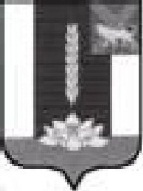 Об утверждении перечня объектов недвижимого имущества, в отношении которых планируется заключение соглашений о  муниципально-частном партнерстве в 2020 году № п/пнаименование объектаадрес, местоположениеОбъекты теплоснабженияОбъекты теплоснабжения1Котельная № 2с.Черниговка, ул. Ленинская, 502Котельная № 3с.Черниговка, ул. Советская, 69-а3Котельная № 4с.Черниговка, ул. Юных Пионеров, 9-в4Котельная №5с.Черниговка, ул. Юных Пионеров, 375Котельная №6с.Черниговка, ул. Ленинская, 936Котельная №7с.Черниговка, ул. Лазо, 22-а7Котельная № 8с.Черниговка, ул. Партизанская, 108-в8Котельная № 9с.Черниговка, ул. Октябрьская, 80а9Котельная №10с.Черниговка, ул. Крупозавод, 310Котельная  №11с.Черниговка, ул. Буденного, 69а11Котельная №12с.Черниговка, ул. Заводская, 3112Котельная №17с.Черниговка, ул. Пушкинская, 99б13Котельная № 23с. Черниговка, Партизанская, 195б14Теплотрассас. Черниговка, ул. Партизанская, Октябрьская, Ленинская, Советская, Лазо, Ю. Пионеров, Комсомольская, Дзержинского, Пушкинская, Заводская, Крупозавод, Театральная, Буденного, Первомайская, пер. Дорожный15Теплотрассас. Черниговка, ул. Партизанская, Энергетиков16Сети тепловодоснабженияс. Черниговка, ул. Октябрьская, дд. 98, 100, 10417Тепломагистраль п. Реттиховка, ул. Заречная, 5 – Центральная, 29, Центраьная,17 – Центральная, 23, Центральная, 17 – Юбилейная, 7, Заречная,5 – Новая,9, Заречная, 5-  Заречная, 318Котельнаяп. Реттиховка, ул. Заречная, 519Внешняя теплосетьп. Реттиховка, ул. Центральная, Юбилейная20Здание котельнойс. Снегуровка, Парковая, 14а21Тепловая сетьс. Снегуровка, ул. Парковая22Здание котельной № 15с. Дмитриевка, ул. Мира, 7а23Здание котельной № 16Дмитриевка, ул Советская, 25а24Тепловые сети с. Дмитриевка, ул. Мира25Тепловые сети с. Дмитриевка, ул. Советская, Ленинская26Котельная с. Меркушевка ул. Ленинская, 4227Тепловые сетис. Меркушевка, ул. Центральная28Котельная  с. Синий Гай, ул. Советская, 7а 29Теплотрасса с. Синий Гай, ул. ШкольнаяОбъекты водоснабжения и водоотведенияОбъекты водоснабжения и водоотведения1Здание скважины №10058с. Черниговка, ул. Ленинская, 93-г2Скважина №10058 глубина 70 м.с. Черниговка, ул. Ленинская, 93-г3Скважина №1296глубина 100 м.с. Черниговка, ул. Буденного, 714Водонапорная башнявысота 9,6 м.с. Черниговка, ул. Буденного, 715Скважина №326глубина 90 м.с. Черниговка, ул. Крупозавод, 3-а 6Водонапорная башнявысота 14 м.с. Черниговка, ул. Крупозавод, 3-а7Скважина №932-аглубина 100 м.с. Черниговка, ул. Юных Пионеров,9-г8Скважина №10057с. Черниговка, ул. Набережная,13-г9Скважина №1896глубина 110 м.с. Черниговка, ул. Партизанская, 55-д10Скважина №10056глубина 74 м.с. Черниговка, ул. Красноармейская, 91-д11Скважинаглубина 70 м.с. Черниговка, ул. Пушкинская, 2-а25:22:000000:683512Водонапорная скважина №9908 с башнейглубина 100 м.с. Черниговка, ул. Элеваторная, 213Скважина №369-аглубина 100 м.с.Черниговка, ул. Партизанская, 124д14Скважина №7619глубина 100 м.с.Черниговка, ул. Октябрьская, 144а15Водонапорная башнявысота 17 м.с.Черниговка, ул. Октябрьская, 144а16Скважинаглубина 82 м.с.Черниговка, ул. Пушкинская, 60а17Водонапорная башнявысота 16 м.с.Черниговка, ул. Пушкинская, 60а18Скважинаглубина 100 м.с.Черниговка, ул. Партизанская, 195а19Водонапорная башнявысота 14 м.с.Черниговка, ул. Партизанская, 195а25:22:000000:9120Здание станции обезжелезивания водыс.Черниговка, ул. Партизанская, 195а21Водонапорная башня Рожновского со скважиной глубина 60 м, высота 12 м.с. Горный Хутор, ул. Центральная, 16а25:22:000000:736422Сети водопроводас. Черниговка, ул. Энергетиков, Партизанская23Водоводс. Черниговка, ул. Проточная24Водопроводная сеть с. Черниговка, ул. Октябрьская, Партизанская25Водонапорные сети с. Черниговка, ул. Партизанская,Октябрьская, Ленинская, Советская, Лазо, Юных Пионеров, Комсомольская, Дзержинского, Шевченко, Крупозавод,  Буденного, Пушкинская, Заводская, пер. Дорожный, Первомайская, Красноармейская26Насосная станцияс. Черниговка, ул. Заводская, 10-б27Хлораторнаяс. Черниговка, ул. Степная, 2в28Насосная станция очисткис. Черниговка, ул. Степная, 2в29Отстойник очистных сооруженийс. Черниговка, ул. Степная, 2в30Дренажс. Черниговка, ул. Степная, 2в31Очистные сооружения (станция здания биоочистки)с.Черниговка, ул. Красноармейская, 20532Сети канализациис. Черниговка, ул. Энергетиков, Партизанская33Сети канализационныес. Черниговка, ул. Партизанская, Октябрьская, Ленинская, Советская, Лазо, Юных Пионеров, Комсомольская, Дзержинского, Пушкинская, Заводская, Крупозавод, Театральная, Буденного, Первомайская, пер. Дорожный34Здание станции 2-го подъемас. Черниговка, ул. Красноармейская, 9135Скважина ПР-3с. Черниговка, ул. Заводская, 836Очистные сооружения с сетью канализациис. Снегуровка, ул. Заречная, 1937Скважина, глубина 90 мс. Вассиановка, ул. Садовая, 19-а38Скважина с погружным насосом и надземной станциейс. Вассиановка, ул. Верхняя, 32-а39Водопроводная сетьс. Вассиановка, ул. Верхняя40Водонапорная башня с. Снегуровка, ул. Парковая, 3441Водозаборная скважинас. Снегуровка, ул. Парковая, 3442Водопроводная сетьс. Снегуровка, ул. Парковая43Водонапорная башня с. Снегуровка, ул. Октябрьская, 85-а44Водозаборная скважинас. Снегуровка, ул. Октябрьская, 85-а45Водопроводная сетьс. Снегуровка, ул. Октябрьская46Водонапорная башняс. Абражеевка, ул. Центральная, 33-б47Водозаборная скважинас. Абражеевка, ул. Центральная, 33-б48Водопроводная сеть с. Абражеевка, ул. Центральная, Почтовая, Верхняя, Клубная, переулок Центральный49Водозаборная скважина  с. Снегуровка, ул. Первомайская, 3а50Канализационные сетип. Реттиховка, ул. Центральная, Юбилейная, Заречная51Иловые площадки- 3 штп. Реттиховка, ул. Парковая, 2652Биологическая станцияп. Реттиховка, ул. Парковая, 2653Отстойник нижнийп. Реттиховка, ул. Парковая, 2654Здание мастерской (компрессорная)п. Реттиховка, ул. Парковая, 2655Хлораторнаяп. Реттиховка, ул. Парковая, 2656Отстойники  верхние – 2 штп. Реттиховка, ул. Парковая, 1-а57Насосно-канализационная станцияп. Реттиховка, ул. Парковая, 14-а58Водопроводная сетьп. Реттиховка, ул. Первомайская, Октябрьская, Лесная, Грибанова, Шахтёрская, Ленинская, Центральная, Юбилейная, 1-я Нагорная, 2-я Нагорная, Овражная, Пушкинская, Заречная, Новая, Парковая59Водопроводп. Реттиховка, ул. Увальная60Скважина №239глубина 100 м.п. Реттиховка, ул. Увальная, 96а61Металлический резервуарп. Реттиховка, ул. Увальная, 96а62Металлический резервуарп. Реттиховка, ул. Увальная, 96а63Здание насосной станциип. Реттиховка, ул. Увальная, 96а64Скважина водянаяглубина 100 м.п. Реттиховка,ул. Железнодорожная, 32а65Скважина №238глубина 70 м.п. Реттиховка, ул. Увальная, 5366Скважина №245глубина 100 м.п. Реттиховка, ул. Увальная, 25а67Водонапорный резервуар – 2 штп. Реттиховка, ул. Увальная, 9668Здание насосной станциип. Реттиховка, ул. Увальная, 9669Водонапорная башня №1с.Дмитриевка, ул.1-я Колхозная, 1а70Скважина №1с.Дмитриевка, ул.Советская, 27а71Скважина №2с.Дмитриевка, ул.Мира, 3872Водонапорная башня №2с.Дмитриевка, ул.Мира, 3873Скважина №3с.Дмитриевка, ул.Советская,18а74Водонапорная башня №3с.Дмитриевка, ул.Советская,18а75Водопроводная сетьс.Дмитриевка, ул. Советская, Ленинская, Партизанская76Водопроводная сетьс. Дмитриевка, ул. Мира, 1-я,  Колхозная, 2-я,  Колхозная77Очистные сооруженияс. Дмитриевка, ул. Майская, 1-а78Канализационная сетьс. Дмитриевка, ул.Мира79Канализационная сетьс. Дмитриевка, ул.Ленинская80Септик с. Дмитриевка, ул.Мира,1-а81Водопровод с. Меркушевка, ул.Октябрьская, Партизанская, Ленинская, Центральная, Полтавская82Водопроводс. Синий Гай, ул. Буденного, Калинина, Школьная, Садовая, Приморская, Октябрьская, Советская, Спортивная, Высокая83Водонапорная башняс.Меркушевка, ул. Октябрьская, 3184Скважинас.Меркушевка, ул. Октябрьская, 3185Скважинас.Меркушевка, ул. Центральная, 3а86Водонапорная башняс.Меркушевка, ул. Центральная, 3а87Башня Рожновскогос.Синий Гай, ул.Спортивная, 6а88Здание водокачкас.Синий Гай, ул. Советская, 889Скважинас.Синий Гай, ул.Советская, 825:22:040001:48590Водонапорная башня №1с.Искра, ул.Совхозная, 5а91Скважина №1с.Искра, ул.Совхозная, 5а